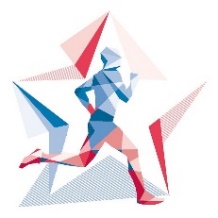 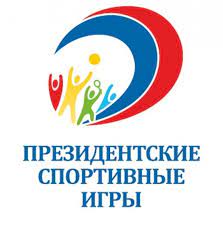 Итоговый протокол Спортивных игр школьников «Президентские спортивные игры» среди обучающихся 2006-2007 г.р. ОО г. Москвы в 2022/2023 уч. г. (отборочный этап) МРСД1 место2 место3 место1ГБПОУ КБТГБОУ РОМАНОВСКАЯ ШКОЛАГБОУ ШКОЛА № 15402ГБОУ ШКОЛА № 627ГБОУ ШКОЛА № 1799ГБОУ ШКОЛА № 14684ГБОУ ШКОЛА № 1411ГБОУ ШКОЛА № 1554ГБОУ ШКОЛА № 19555ГАОУ «ШКОЛА № 1518»ГБПОУ МИПК им. И. ФЕДОРОВАГБОУ ШКОЛА МАРЬИНА РОЩА6ГБОУ ШКОЛА № 1412ГБОУ ШКОЛА № 1413ГБОУ ШКОЛА № 14167ГБОУ ШКОЛА № 1944ГБОУ ШКОЛА № 1538ГБОУ ШКОЛА № 15448ГБОУ ШКОЛА № 1571ГБОУ ШКОЛА № 2005ГБОУ ШКОЛА № 12869ГБОУ «КУРЧАТОВСКАЯ ШКОЛА»ГБОУ ШКОЛА № 1560 «ЛИДЕР»ГБОУ «ШКОЛА № 1212 ЩУКИНО»10ГБОУ ШКОЛА № 2127ГБОУ ШКОЛА № 2036ГБОУ ШКОЛА № 202611ГБОУ ШКОЛА № 1516ГБОУ ШКОЛА № 1598ГБОУ ШКОЛА № 150512ГБОУ ШКОЛА № 1811ГБОУ ШКОЛА № 1290ГБОУ ШКОЛА № 174813ГБОУ «МОСКОВСКАЯ МЕЖДУНАРОДНАЯ ШКОЛА»ГБОУ ШКОЛА № 1798ГБОУ ШКОЛА № 147615ГБОУ ШКОЛА № 1566ГБОУ ШКОЛА № 1357ГБОУ ШКОЛА № 154717ГБОУ ШКОЛА № 641 ИМЕНИ С. ЕСЕНИНАГБОУ ШКОЛА № 1208ГБОУ ШКОЛА «КУЗЬМИНКИ»18ГБОУ ШКОЛА № 2051ГБОУ ШКОЛА № 2090ГБОУ ШКОЛА № 204819ГБОУ ШКОЛА № 654 ИМЕНИ А.Д. ФРИДМАНАГБПОУ «26 КАДР»ГБОУ ШКОЛА № 122220ГБОУ ШКОЛА № 1981ГБОУ ШКОЛА № 2109ГБОУ ШКОЛА № 135521ГБОУ ШКОЛА № 1533 "ЛИТ"ГБОУ ШКОЛА № 625ГБОУ ШКОЛА № 19922ГБОУ ШКОЛА № 2006ГБОУ ШКОЛА № 1356ГБОУ ШКОЛА № 210323ГБОУ ШКОЛА № 1995ГБОУ ШКОЛА № 15ГБОУ ШКОЛА № 194824ГБОУ ШКОЛА № 1101ГБОУ ШКОЛА № 1532ГБОУ ШКОЛА № 150725ГБОУ ШКОЛА № 1371 «КРЫЛАТСКОЕ»ГБОУ ШКОЛА № 1400ГБОУ ШКОЛА № 158426ГБОУ ОБРАЗОВАТЕЛЬНЫЙ ЦЕНТР «ПРОТОН»ГБОУ ШКОЛА № 56 ИМЕНИ АКАДЕМИКА В.А.ЛЕГАСОВАГБОУ ШКОЛА № 158927ГБОУ ШКОЛА № 1317ГБОУ ШКОЛА № 1329ГБОУ ШКОЛА № 154328ГБОУ ШКОЛА № 1542ГБОУ ШКОЛА № 1018ГБОУ ШКОЛА № 159629ГАОУ ШКОЛА № 548ГБОУ ШКОЛА № 1998ГБПОУ ЮРИДИЧЕСКИЙ КОЛЛЕДЖ30ГБОУ ШКОЛА № 1450 «ОЛИМП»ГБОУ ШКОЛА № 924ГБОУ ШКОЛА № 115831ГБОУ ШКОЛА № 947ГБОУ ШКОЛА № 2000ГБОУ ШКОЛА № 157932ГБОУ ШКОЛА № 1553 ИМ. В.И. ВЕРНАДСКОГОГБОУ ШКОЛА № 463ГБОУ ШКОЛА № 50733ГБОУ ПМККГБОУ ШКОЛА № 1164ГБОУ ШКОЛА № 140934ГБОУ ШКОЛА ПЕРСПЕКТИВАГБОУ ШКОЛА № 1223ГБОУ ШКОЛА № 147435ГБОУ ШКОЛА № 222ГБОУ ШКОЛА ИМЕНИ Е.Н. ЧЕРНЫШЕВАГБОУ ШКОЛА № 77136ГБОУ ШКОЛА № 853ГБОУ ШКОЛА № 1194ГБОУ ШКОЛА № 204537ГБОУ ШКОЛА № 1392 ИМ. Д.В. РЯБИНКИНАМАОУ «ГИМНАЗИЯ ИМ. Н.В. ПУШКОВА»ГБОУ ШКОЛА № 2073